Publicado en Madrid el 04/08/2020 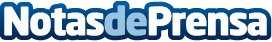 Nosunelanube.com, lo que se necesita saber sobre el mundo digitalA día de hoy es importantísimo conocer todos los secretos que existen en Internet, pues será fundamental para alcanzar éxito en proyectos de futuro. Por eso, nosunelanube.com es el lugar ideal para que los usuarios puedan a empezar a integrarse en el mundo online. En esta plataforma realizan diseños de páginas web para que los negocios puedan crecer y alcanzar determinados objetivosDatos de contacto:Alvaro Lopez Para629456410Nota de prensa publicada en: https://www.notasdeprensa.es/nosunelanube-com-lo-que-se-necesita-saber Categorias: Comunicación Marketing E-Commerce http://www.notasdeprensa.es